Klassenliste 5c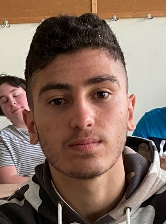 Aleid Abdul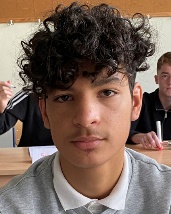 Amiri Rasul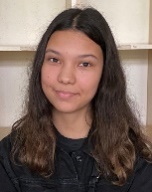 Antal Sübie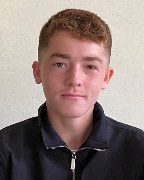 Bangaev Ibo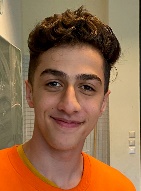 Bayat Arash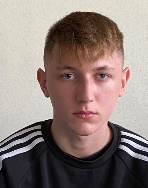 Bielak Sebastian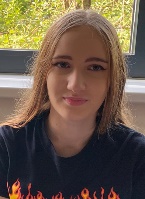 Bircsak Mara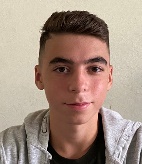 Deraki Shiyar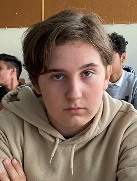 Dorfmann Jonathan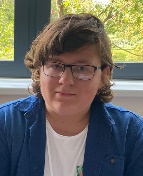 Ermischer Stefan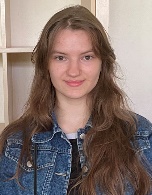 Gyanyi Anita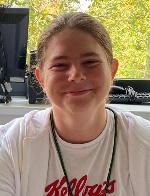 Horvath Justin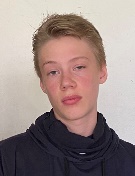 Keck Johannes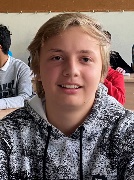 Kirst Konstantin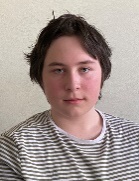 Krompass Ferdinand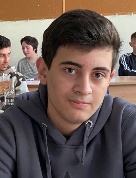 Mandl Sam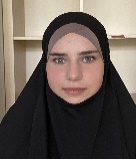 Minkailova Surjana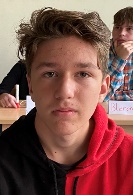 Mladek Matteo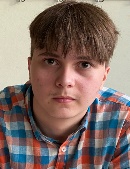 Murati Bleron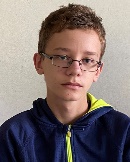 Nendzig Ralf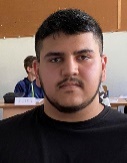 Rahmati Mohammad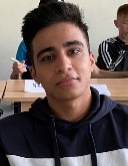 Sidigi Hilal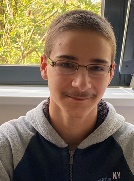 Smekal Emil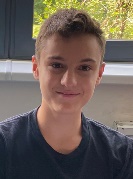 Stepanek-Mahrer Newton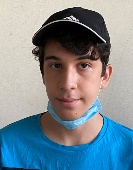 Taheri-Tafreshi Nikan